АДМИНИСТРАЦИЯ ГОРОДА ИШИМАПОСТАНОВЛЕНИЕ 27 февраля 2023 г.                                                                                        № 295В соответствии с Земельным кодексом Российской Федерации, Федеральным законом от 27.07.2010 № 210-ФЗ «Об организации предоставления государственных и муниципальных услуг», постановлением Правительства Российской Федерации от 27.11.2014 № 1244 «Об утверждении Правил выдачи разрешения на использование земель или земельного участка, находящихся в государственной или муниципальной собственности», постановлением Правительства Тюменской области от 30.01.2012 № 31-п «О разработке и утверждении административных регламентов исполнения государственных функций при осуществлении регионального государственного контроля (надзора), муниципальных функций при осуществлении муниципального контроля и административных регламентов предоставления государственных услуг», Уставом города Ишима, постановлениями администрации города Ишима от 14.05.2012 № 725 «Об утверждении правил разработки и утверждения административных регламентов предоставления муниципальных услуг», от 23.07.2018 № 671 «Об утверждении перечня государственных и муниципальных услуг, предоставляемых администрацией города Ишима, муниципальными учреждениями»:В постановление администрации города Ишима от 06.04.2015 № 293 «Об утверждении административного регламента предоставления муниципальной услуги: «Рассмотрение заявлений и принятие решений об утверждении схемы расположения земельного участка или земельных участков на кадастровом плане территории» (в ред. постановлений администрации города Ишима от 30.05.2016 № 565, от 07.11.2016 № 1146, от 26.06.2017 № 577, от 01.10.2018 № 934, от 11.02.2019 № 112, от 01.08.2019 № 874, от 18.10.2021 № 754, от 18.04.2022 № 617, от 23.05.2022 № 738, от 09.08.2022 № 1322, от 19.12.2022 № 2212) внести следующие изменения:пункт 2. постановления изложить в следующей редакции:«2. Установить, что в соответствии с Федеральным законом от 14.03.2022 № 58-ФЗ «О внесении изменений в отдельные законодательные акты Российской Федерации» в 2023 году положения административного регламента применяются с учетом требований постановления Правительства Российской Федерации от 09.04.2022 № 629 «Об особенностях регулирования земельных отношений в Российской Федерации в 2022 и 2023 годах.».;1.2.	подраздел 1.3. раздела 1 приложения к постановлению изложить в новой редакции: «1.3. Требование предоставления заявителю (представителю заявителя) муниципальной услуги в соответствии с вариантом предоставления муниципальной услуги:1.3.1. Муниципальная услуга должна быть предоставлена заявителю (представителю заявителя) в соответствии с вариантом предоставления муниципальной услуги исходя из установленных в приложении № 3 к административному регламенту признаков заявителя, а также из результата предоставления муниципальной услуги, за предоставлением которого обратился заявитель  (представитель заявителя).1.3.2. Вариантами предоставления муниципальной услуги являются:- утверждение схемы расположения земельного участка при образовании путем раздела земельного участка, предоставленного на праве постоянного (бессрочного) пользования, аренды или безвозмездного пользования;- отказ в утверждении схемы расположения земельного участка при образовании путем раздела земельного участка, предоставленного на праве постоянного (бессрочного) пользования, аренды или безвозмездного пользования;- утверждение схемы расположения земельного участка с приложением указанной схемы или отказ в утверждении схемы расположения земельного участка при образовании земельного участка для его продажи или предоставления в аренду путем проведения аукциона;- отказ в утверждении схемы расположения земельного участка при образовании земельного участка для его продажи или предоставления в аренду путем проведения аукциона.»;1.3.	в подпункте 1) пункта 2.9.1. подраздела 2.9 приложения к постановлению слова «Приказом Минэкономразвития России от 27.11.2014 № 762» заменить словами «Приказом Росреестра от 19.04.2022 № П/0148»;1.4.	в пункте 3.4.2. подраздела 3.4 приложения к постановлению слова «в течение 10 рабочих дней» заменить словами «в течение 4 рабочих дней»;1.5.	в пункте 3.5.2. подраздела 3.5 приложения к постановлению слова «в течение 35 рабочих дней» заменить словами «в течение 33 рабочих дней»;1.6.	пункт 5.2. раздела 5 приложения к постановлению изложить в новой редакции «5.2. Жалоба может быть адресована должностным лицам, уполномоченным на ее рассмотрение, указанным в части 1 статьи 11.2 Федерального закона от 27.07.2010 № 210-ФЗ «Об организации предоставления государственных и муниципальных услуг», в том числе:»;1.7.	приложение к постановлению дополнить приложением № 3 к административному регламенту, согласно приложению к настоящему постановлению.2.	Опубликовать настоящее постановление в газете «Ишимская правда», в сетевом издании «Официальные документы города Ишима» (http://ishimdoc.ru) и разместить на официальном сайте муниципального образования городской округ город Ишим.3.	Контроль за исполнением настоящего постановления возложить на заместителя Главы города, директора департамента имущественных отношений и земельных ресурсов.Глава города                                                                                         Ф.Б. ШишкинКомбинация значений признаков, каждая из которых соответствует одному варианту предоставления муниципальной услуги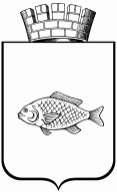 О внесении изменений в постановление администрации города Ишима от 06.04.2015 № 293 «Об утверждении административного регламента предоставления муниципальной услуги: «Рассмотрение заявлений и принятие решений об утверждении схемы расположения земельного участка или земельных участков на кадастровом плане территории» (в ред. постановлений администрации города Ишима от 30.05.2016 № 565, от 07.11.2016 № 1146, от 26.06.2017 № 577, от 01.10.2018 № 934, от 11.02.2019 № 112, от 01.08.2019 № 874, от 18.10.2021 № 754, от 18.04.2022 № 617, от 23.05.2022 № 738, от 09.08.2022 № 1322, от 19.12.2022 № 2212)      Приложение          к постановлению             администрации города Ишимаот 27 февраля 2023 года № 295Приложение № 3 к административному регламентуКатегория заявителей (признаки)Результат предоставления муниципальной услуги1. Граждане;2. Юридические лица;3. Представитель заявителяРешение об утверждении схемы расположения земельного участка с приложением указанной схемы1. Граждане;2. Юридические лица;3. Представитель заявителяСогласие на заключение соглашения о перераспределении земельных участков в соответствии с утвержденным проектом межевания территории1. Граждане;2. Юридические лица;3. Представитель заявителяПроект соглашения о перераспределении земельных участков в соответствии с утвержденным проектом межевания территории1. Граждане;2. Юридические лица;3. Представитель заявителяРешение об отказе в заключении соглашения о перераспределении земельных участков